ÉTAT EN PARALLÈLE / Parallel StateAUTEUR/ACTEURRoberta GottiMISE-EN-SCENETony Hickson30 minutes, AnglaisVendredi 6 à 19:30Samedi 7 à 22:15Dimanche 8 à 18:00SYNOPSISDans un lieu urbain, une femme parle des vies des personnes de la communauté. Personnages du passé, du présent et du future sont liés dans un “continuum espace-temps”. Une chaine de souvenirs invisibles, jeux d’enfants, chagrins, pulsations cardiaques, lie ces êtres qui recherchent la liberté existentielle. Une voix unique créée un effet double, séduisant et perturbant à la fois.BIOGRAPHIERoberta a travaillé au théâtre, dans le cinéma et a la télévision ainsi que dans différents media et disciplines artistiques (performance solo, musique et film d'art et d'essai). Elle a commence sa carriere sur la scène Londonienne, écrivant et produisant ses propres spectacles notamment au Arcola Theatre, Royal Opera House and Conway Hall. Elle a notamment fait des apparitions dans Hackers (Toronto Film Festival), et la série produite par Sky The Spa.Tony a été un acteur pendant 10 ans et a joue au Shaw Theatre a Londres et dans le show télé Biker Grove. Il a ensuite reçu un Master 'écran et communication' de la London College of Communication. Sa pièce Children of the cleaved forest' a été produite au Bread and Rose Theatre a Londre a reçu un accueil très favorable de la critique. Comme metteur en scène, Tony a dirige plus de 20 courts métrages qui ont été montres a de nombreux festivals dont Soho Shorts et le Anka Film Festival en Slovaquie.PAYSItalie/Grande Bretagne	CONTACThttp://www.robertagotti.com/performance/L’AFFICHE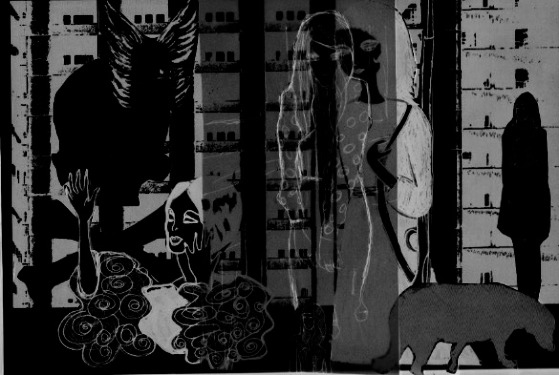 